自閉症・発達障がい児　講座ことばの獲得とその問題点・改善方法　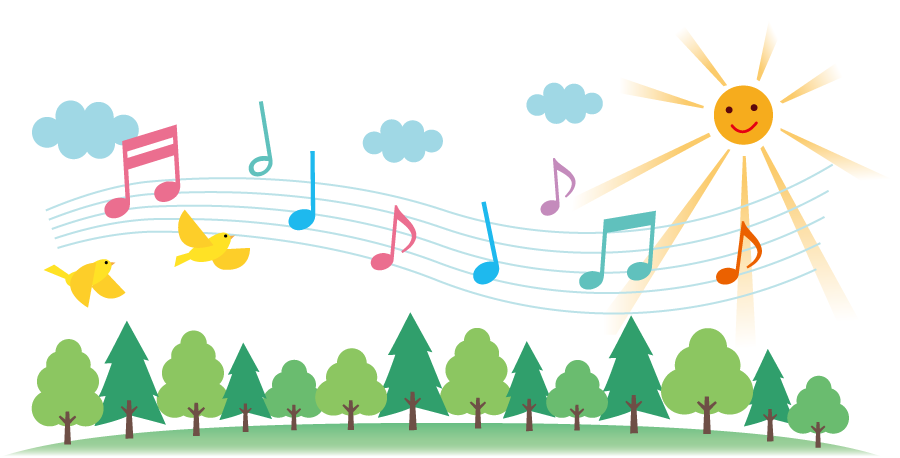 ＊日本語とはどんなことばなのか？英語と比較して、その特徴を学び、自閉症、発達障がい児にどう話かけるといいのか。＊子供がどのようにことばを獲得し、発達させていくのかを学び、＊何が原因でことばに障害がでるのか？自閉症の原因はなにか？＊そして最近の検査法、治療法、改善方法(参考になるいろいろな方法を紹介）探ります。（最新の日本、アメリカの療法）日時　2022年　5月7日・5月14日・5月21日・5月28日合計4回土曜日10：00～12：00（終わり30分質問・体験時間）会場　　　　　　教育プラザ富樫　211研究室対象：自閉症、発達障害、ことばに問題のある子の関係者・ことばに興味のある方参加費　1000円（４回分配布資料代）持ち物　特になし定員　　10名程度（最小催行人数4人）申込方法講座は4回で、それぞれ内容に関連性はありますが、それぞれ独立しているので、1回だけの参加でも、楽しめるように工夫しています。講義は単に聞くだけでなく、時々身体を動かしながら、声をだすこともします。声と身体の関係を感じとってください。また声で脳の刺激・活性化の経験をしてください。　　　　　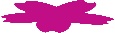 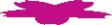 2022年5月2日(月)までに、（人数に制限があるので関係者は早めに‼）メール　kinzoumichiwaki62@hotmail.com　或いはilscenter62@gmail.com電話　090-7684-1239　　講師　みちわき　まで申し込んでください。　　講師　道脇金蔵（言語聴覚士・日本語教師・鍼灸師・子供英語教師）タイ国で日本語教師を6年間し、その後、言語聴覚士として、言葉の訓練士として病院や施設で約10年勤務、5年前より自閉症・発達障がい児の言葉の訓練療法に従事。講師自身も英語・タイ語・日本語の3か国語を習得するのに非常な労力と苦労を実体験、その体験に基づいた話をします。4年間、愛知県で児童発達支援・放課後等デイサービス「ことばと身体の教室」を運営。子ども達を父兄の協力とともに訓練、治療を実施し、改善を目指す。その体験もお話します。